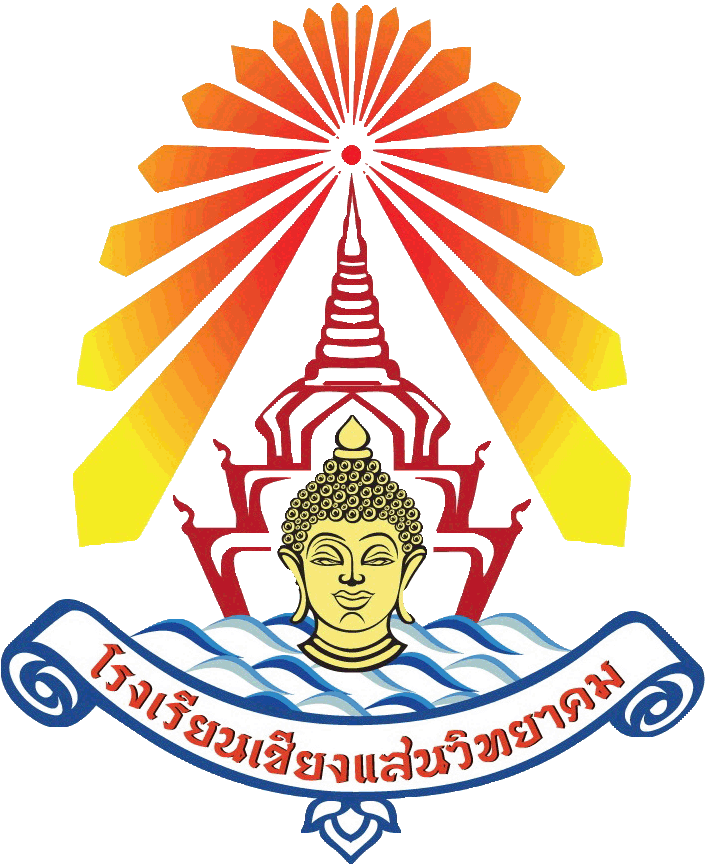 กำหนดการจัดกิจกรรมชุมนุม วิทยาศาสตร์แสนสนุกนางสายบัว  วรภูครูที่ปรึกษาชุมนุมภาคเรียนที่ 1  ปีการศึกษา  2560โรงเรียนเชียงแสนวิทยาคมสำนักงานเขตพื้นที่การศึกษามัธยมศึกษา เขต 36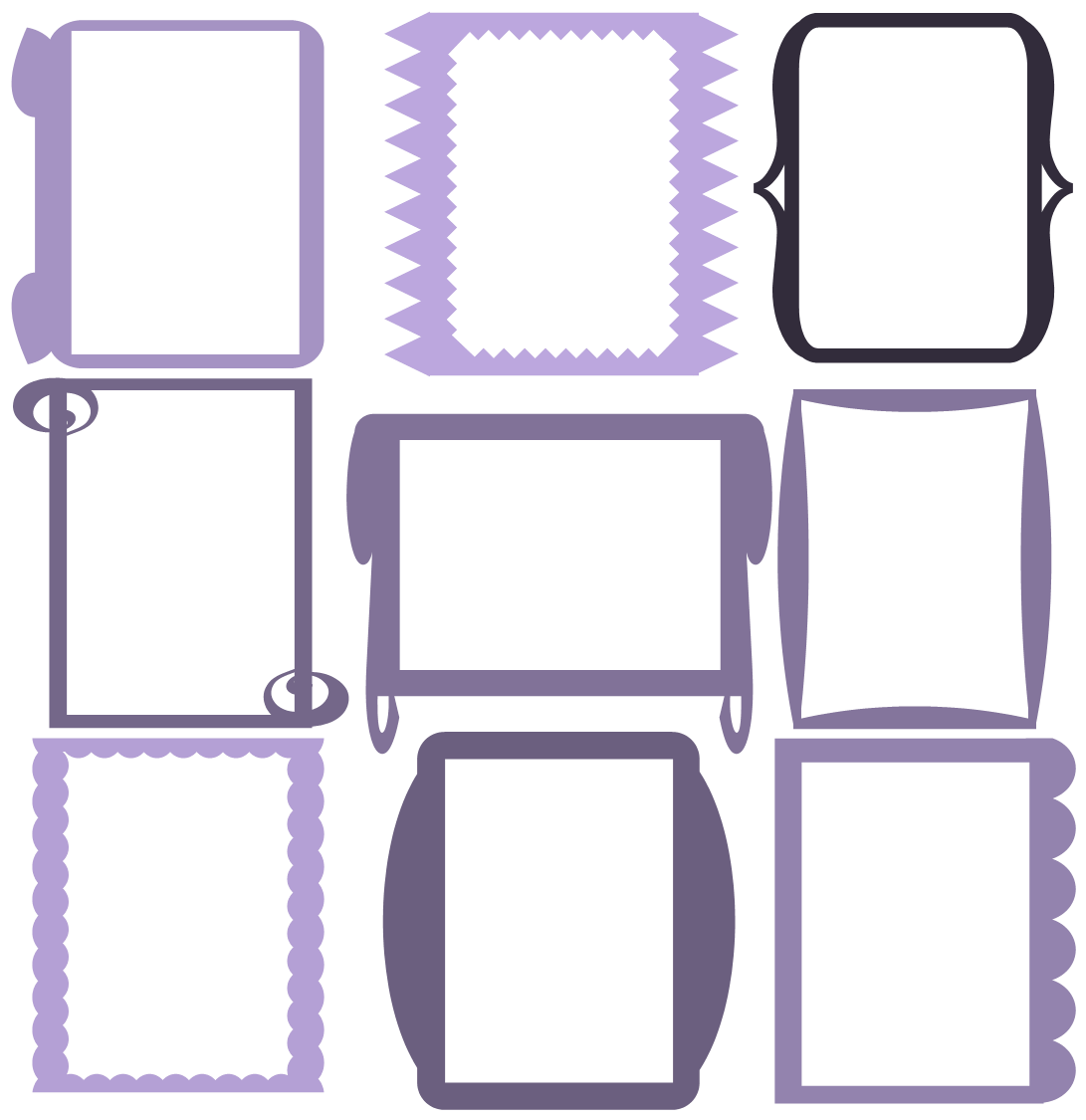 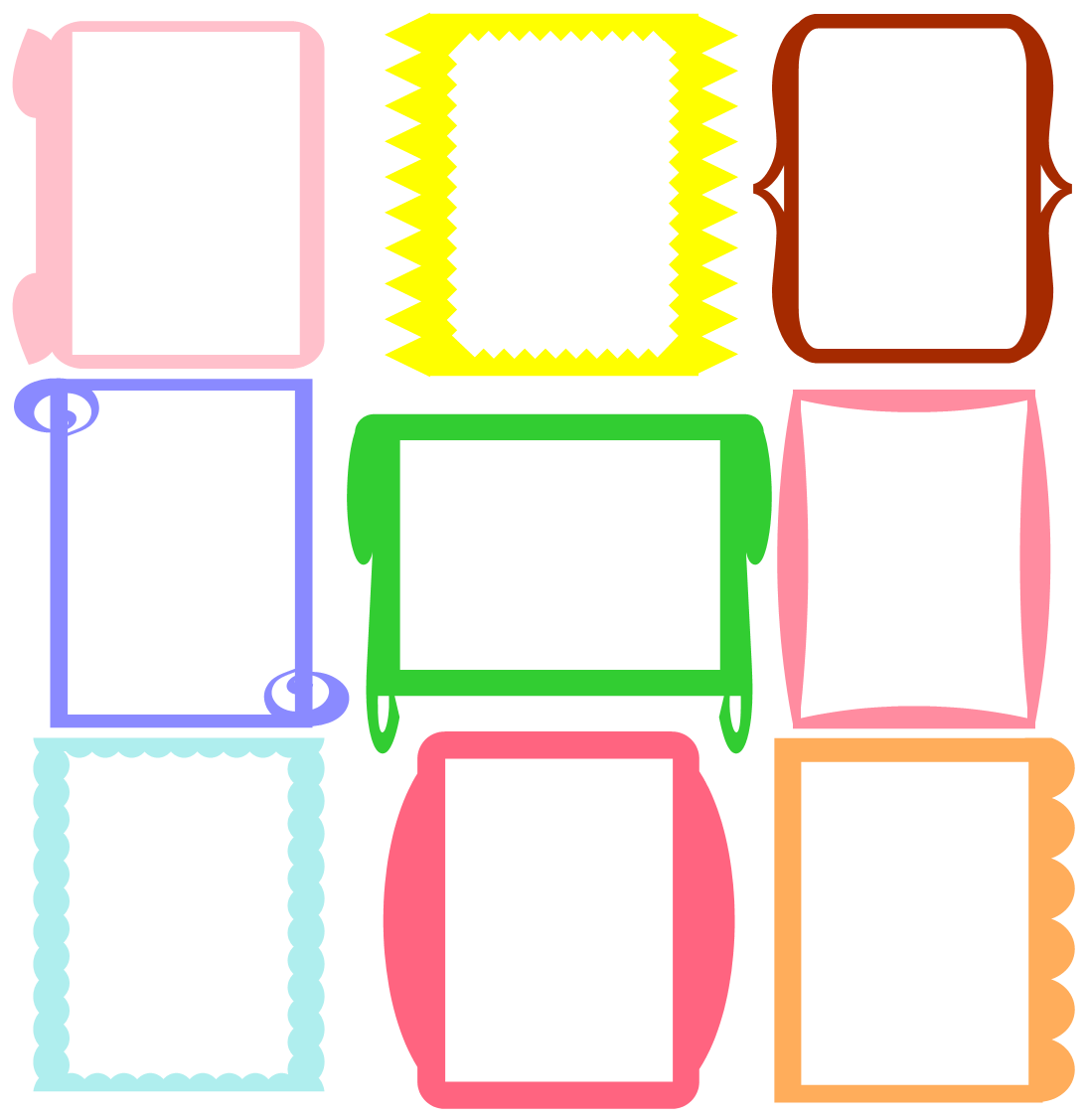 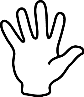 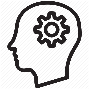 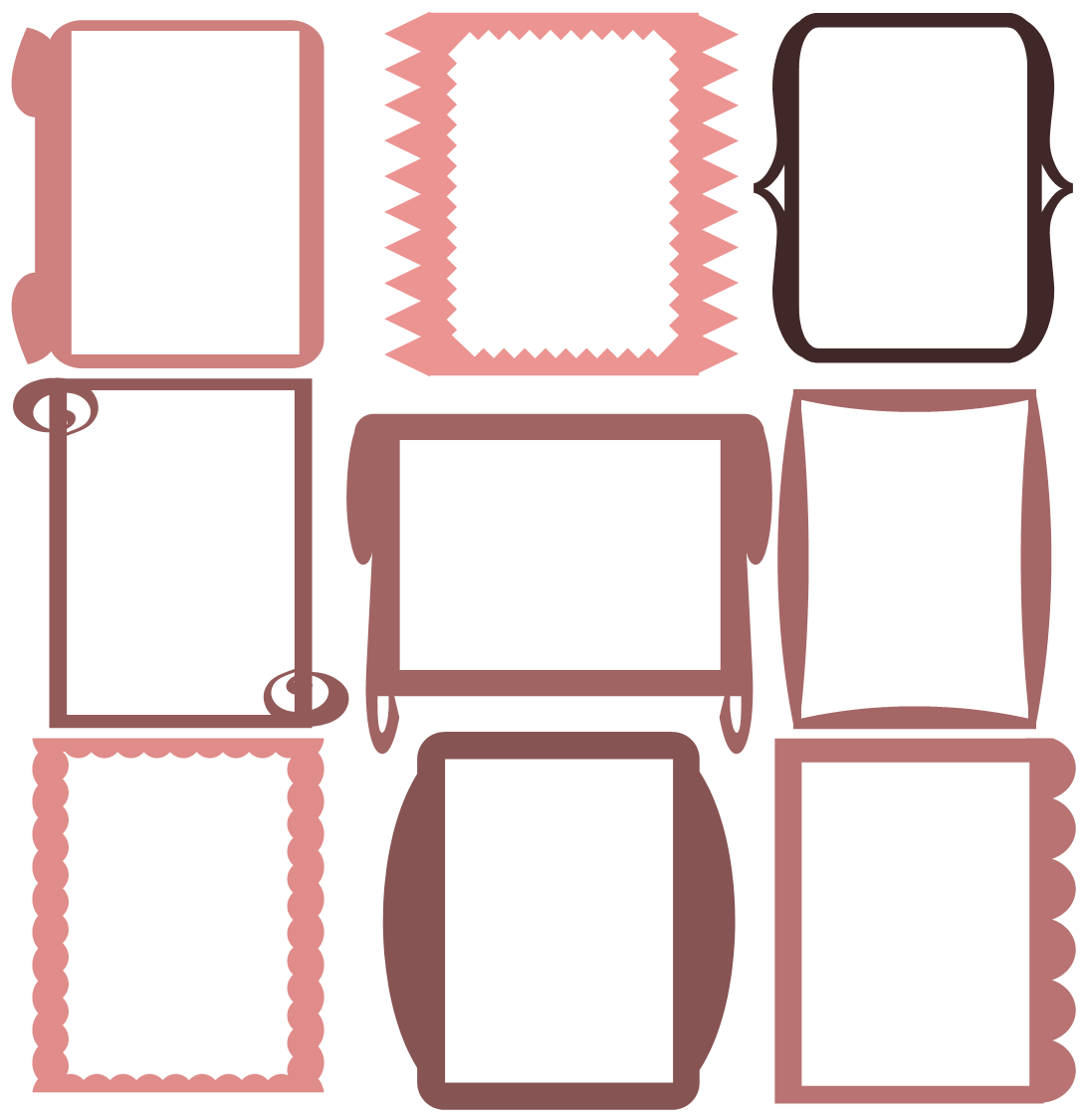 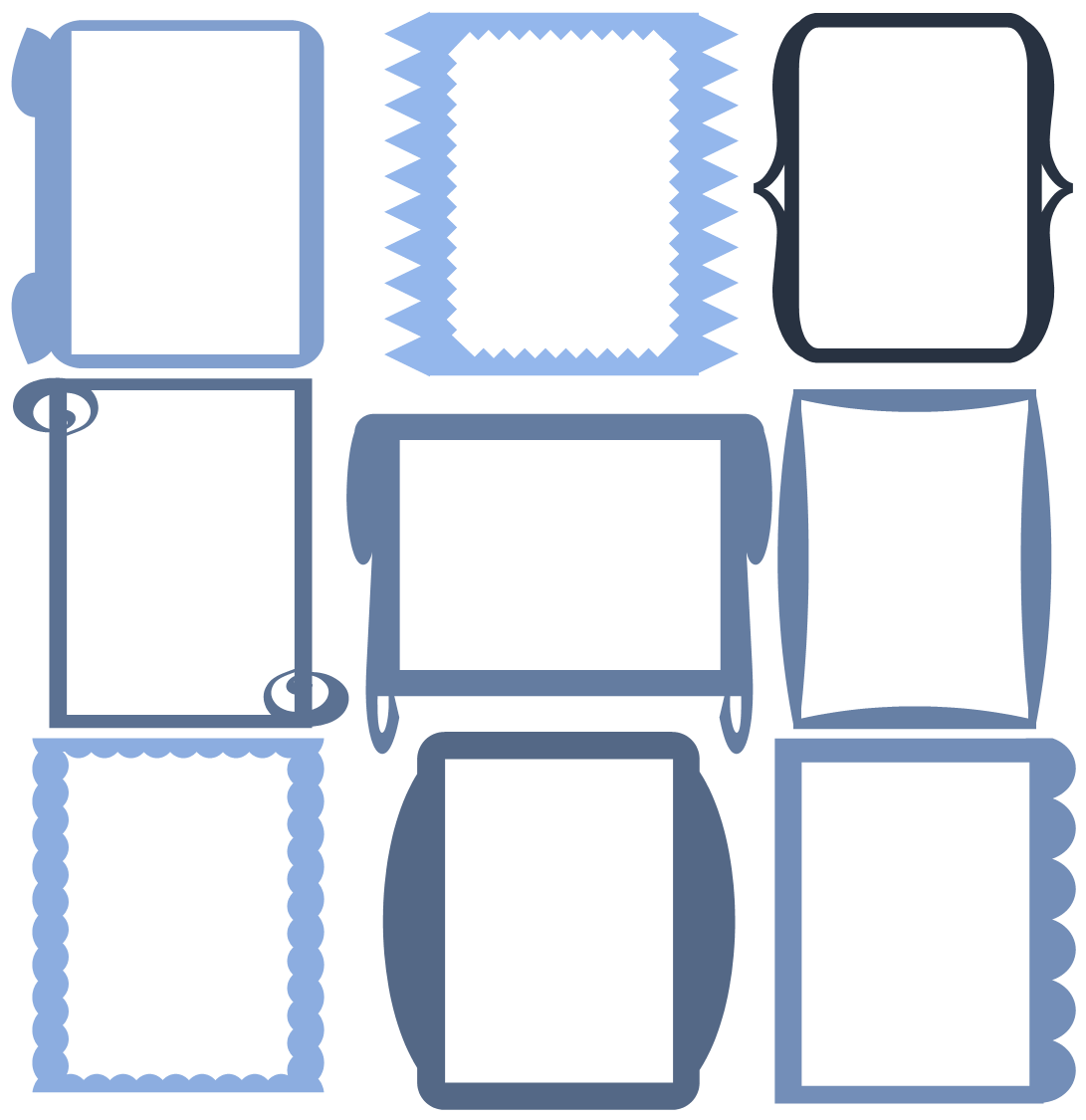 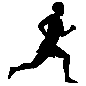 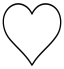 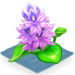 ปฏิทินการปฏิบัติงานกิจกรรมชุมนุมประจำภาคเรียนที่ 2  ปีการศึกษา 2560โรงเรียนเชียงแสนวิทยาคม    อ.เชียงแสน    จ.เชียงรายหมายเหตุ	- กิจกรรมอาจมีการเปลี่ยนแปลงตามสถานการณ์และความเหมาะสมของกิจกรรมแผนการจัดกิจกรรมที่ 11.  ชื่อกิจกรรม   การปฐมนิเทศและวางแผนการดำเนินกิจกรรมชุมนุม2.  เวลาที่ใช้	3 ชั่วโมง3.  วัตถุประสงค์	
     3.1  เพื่อชี้แจงแนวทางในการจัดและประเมินผลการจัดกิจกรรมชุมนุม     3.2  เพื่อวางแผนการดำเนินกิจกรรมชุมนุม4.  กิจกรรมการเรียนรู้	     4.1  ครูชี้แจงแนวทางในการจัดและประเมินผลการจัดกิจกรรมชุมนุมและให้นักเรียนมีส่วนร่วมในการวัดและประเมินผล     4.2  ครูนำเสนอรูปแบบการจัดกิจกรรมชุมนุม จากนั้นให้นักเรียนร่วมกันอภิปรายแล้วนำเสนอกิจกรรมที่นักเรียนสนใจ     4.3  นักเรียนและครูกำหนดปฏิทินการดำเนินกิจกรรมชุมนุม         4.4  นักเรียนและครูร่วมกันกำหนดข้อตกลง  ภาระงานและชิ้นงาน ในภาคเรียนนี้ 5.  สื่อการเรียนรู้ /แหล่งเรียนรู้	                 -6. การวัดและประเมินผล	    สังเกตพฤติกรรม ความร่วมมือ ความกระตือรือร้น และการมีส่วนร่วมในกิจกรรมของนักเรียนขณะทำกิจกรรมแผนการจัดกิจกรรมที่ 21.  ชื่อกิจกรรม   10 ประวัติสุดยอดนักวิทยาศาสตร์เอกของโลก [History of Greatest Scientists]2.  เวลาที่ใช้	3 ชั่วโมง3.  วัตถุประสงค์	
          3.1  เพื่อให้นักเรียนมีความรู้เกี่ยวกับประวัตินักวิทยาศาสตร์          3.2  เพื่อสร้างบรรยากาศและแรงบันดาลใจเกี่ยวกับวิทยาศาสตร์ให้แก่นักเรียน4.  กิจกรรมการเรียนรู้	 	4.1  ครูให้นักเรียนดูตัวอย่างวีดีโอ เรื่อง 10 ประวัติสุดยอดนักวิทยาศาสตร์เอกของโลก จากนั้นให้นักเรียนสรุปคุณลักษณะของนักวิทยาศาสตร์  ประวัติและผลงานของนักวิทยาศาสตร์แต่ละท่าน	4.2 สุ่มนักเรียนประมาณ 5 คน ออกมานำเสนอ          	4.3 นักเรียนและครูลักษณะของนักวิทยาศาสตร์  ประวัติและผลงานของนักวิทยาศาสตร์แต่ละท่าน	4.4 นักเรียนจับคู่แข่งขันกันต่อจิ๊กซอลรูปนักวิทยาศาสตร์	4.5 ครูแบ่งนักเรียนออกเป็นกลุ่มๆ ละ 4-5 คน แล้วให้นักเรียนออกแบบเกมเพื่อสามารถจดจำประวัติและผลงานของนักวิทยาศาสตร์แต่ละท่าน5.  สื่อการเรียนรู้ /แหล่งเรียนรู้	     5.1  วีดีโอเรื่อง 10 ประวัติสุดยอดนักวิทยาศาสตร์เอกของโลก     5.2  จิ๊กซอลรูปนักวิทยาศาสตร์6. การวัดและประเมินผล	    6.1 สังเกตพฤติกรรมการมีส่วนร่วม ของนักเรียนขณะทำกิจกรรม    6.2 ประเมินการออกแบบเกมประวัติและผลงานของนักวิทยาศาสตร์แผนการจัดกิจกรรมที่ 31.  ชื่อกิจกรรม   วิทยาศาสตร์ในชีวิตประจำวัน2.  เวลาที่ใช้	9 ชั่วโมง3.  วัตถุประสงค์	
     3.1  เพื่อปลูกฝังให้นักเรียนมีเจตคติที่ดีต่อวิทยาศาสตร์     3.2  เพื่อให้นักเรียนเห็นตัวอย่างการนำเอาความรู้ที่เกี่ยวกับวิทยาศาสตร์ไปใช้ในชีวิตประจำวัน4.  กิจกรรมการเรียนรู้	     4.1 นักเรียนดูวีดีโอเกี่ยวกับการนำความรู้ทางวิทยาศาสตร์ไปในชีวิตประจำวัน     4.2 นักเรียนแต่ละกลุ่มร่วมกันสรุปความรู้ที่ได้รับและการความรู้วิทยาศาสตร์ไปใช้ในชีวิตประจำวันได้อย่างไร    4.3 ครูมอบหมายให้นักเรียนแต่ละกลุ่มสืบค้นเกี่ยวกับวิทยาศาสตร์ในชีวิตประจำวันอาจจะเป็น วีดีโอ  เอกสาร  กิจกรรมทดลอง แล้วให้สมาชิกทุกคนทำความเข้าใจอย่างถ่องแท้    4.4 นักเรียนแต่ละกลุ่มนำเสนอผลการสืบค้นให้เพื่อนในชั้นเรียนได้รับฟัง    4.5 นักเรียนและครูร่วมกันสรุปสิ่งที่ได้จากการทำกิจกรรม5. สื่อการเรียนรู้ /แหล่งเรียนรู้         5.1  วีดีโอเกี่ยวกับวิทยาศาสตร์ในชีวิตประจำวัน6. การวัดและประเมินผล	            6.1 สังเกตพฤติกรรมการมีส่วนร่วม ของนักเรียนขณะทำกิจกรรม        6.2 ประเมินการนำผลการสืบค้นข้อมูลแผนการจัดกิจกรรมที่ 41.  ชื่อกิจกรรม   วิทยสับประยุทธ์2.  เวลาที่ใช้	3 ชั่วโมง3.  วัตถุประสงค์	
     3.1 เพื่อสร้างบรรยากาศและแรงบันดาลใจให้แก่นักเรียน     3.2 เพื่อให้นักเรียนเห็นตัวอย่างการนำเอาความรู้ที่เกี่ยวกับวิทยาศาสตร์ไปใช้ในชีวิตประจำวัน     3.3 เพื่อให้นักเรียนรู้ว่าวิทยาศาสตร์อยู่ใกล้ตัวและอยู่ในชีวิตประจำวัน4.  กิจกรรมการเรียนรู้	     กิจกรรมหนังสือพิมพ์ไทย ชูไข่เหนือยีราฟ 4.1  ครูซักถามนักเรียนถึงรูปร่างลักษณะ รวมทั้งน้ำหนักของไข่  ซักถามถึงคุณสมบัติของหนังสือพิมพ์  จากนั้นตั้งปัญหาให้นักเรียนศึกษาดังนี้  นักเรียนจะใช้หนังสือพิมพ์ยกไข่ให้สูงกว่าคอยีราฟได้อย่างไร โดยไข่ไม่แตก  พร้อมกับสามารถรองรับน้ำดื่ม ได้อีกอย่างน้อย 1 ขวด       4.2  วิเคราะห์ปัญหาที่กำหนดให้โดยใช้ประเด็นคำถามดังนี้             จากปัญหาที่กำหนดให้ต้องใช้วัสดุอุปกรณ์ใดบ้าง              ควรใช้ความรู้ที่เกี่ยวข้องในเรื่องใดบ้าง              ถ้าเป็นนักเรียน จะแก้ปัญหานี้อย่างไร4.3 ให้นักเรียนชม วีดีโอจาก Youtube  แล้วตอบคำถาม    กิจกรรมดับเทียนไขในระยะ 10 เมตร4.1  ครูซักถามนักเรียนถึงรูปร่างลักษณะ รวมทั้ง การติดไฟของเทียนไข   สาเหตุที่ทำให้เทียนไขดับความสามารดับเทียนไขของคนปกติทั่วไป  จากนั้นครูตั้งปัญหาให้นักเรียนศึกษาดังนี้  นักเรียนจะทำอย่างไรดับเทียนไขในระยะ 10 เมตรได้ โดยที่ มีเทียนไขจุดอยู่ 1 เล่ม ในทุก 1 เมตร4.2  วิเคราะห์ปัญหาที่กำหนดให้โดยใช้ประเด็นคำถามดังนี้             จากปัญหาที่กำหนดให้มีวัสดุอุปกรณ์ใดบ้าง              ควรใช้ความรู้ที่เกี่ยวข้องในเรื่องใดบ้าง              ถ้าเป็นนักเรียน จะแก้ปัญหานี้อย่างไร4.3 ให้นักเรียนชม วีดีโอจาก Youtube  แล้วร่วมกันอภิปรายถึงวิธีการที่สำเร็จกิจกรรมพัดลมขนถุงทราย    4.1  ครูซักถามนักเรียนถึงรูปร่าง ลักษณะและหน้าที่ของพัดลม โดยทั่วๆไป  ซักถามถึงน้ำหนัก ขนาดของถุงทราย   จากนั้นครูตั้งปัญหาให้นักเรียนศึกษาดังนี้  นักเรียนจะทำอย่างไรในการใช้พัดลมขนถุงทรายให้ไปไกลจากเดิม 1 เมตร4.2  วิเคราะห์ปัญหาที่กำหนดให้โดยใช้ประเด็นคำถามดังนี้             จากปัญหาที่กำหนดให้มีวัสดุอุปกรณ์ใดบ้าง              ควรใช้ความรู้ที่เกี่ยวข้องในเรื่องใดบ้าง              ถ้าเป็นนักเรียน จะแก้ปัญหานี้อย่างไร4.3 ให้นักเรียนชม วีดีโอจาก Youtube  แล้วร่วมกันอภิปรายถึงวิธีการที่สำเร็จ5.  สื่อการเรียนรู้ /แหล่งเรียนรู้	     5.1 Youtube วิทยสัประยุทธ ตอนหนังสือพิมพ์ไทย ชูไข่เหนือยีราฟ     5.1 Youtube วิทยสัประยุทธ ตอนดับเทียนไขในระยะ 10 เมตร       5.1 Youtube วิทยสัประยุทธ ตอนพัดลมขนถุงทราย6. การวัดและประเมินผล	    6.1 สังเกตพฤติกรรมของนักเรียนขณะชม Youtube        6.2 การสอบถามหลังจากชม Youtube  จบในแต่ละตอนแผนการจัดกิจกรรมที่ 51.  ชื่อกิจกรรม   บั๊กกี้บอล2.  เวลาที่ใช้	3 ชั่วโมง3.  วัตถุประสงค์	
     3.1 เพื่อให้เกิดทักษะทางด้านวิทยาศาสตร์เกี่ยวกับการหาความสัมพันธ์ระหว่างมิติกับมิติ  และมิติกับเวลา      3.2 เพื่อให้เกิดทักษะทางด้านวิศวกรรมศาสตร์เกี่ยวกับออกแบบและสร้างรูปทรงโดยใช้รูปหลายเหลี่ยมเพียงชนิดเดียวได้        3.3 เพื่อให้เกิดทักษะทางด้านคณิตศาสตร์เกี่ยวกับรูปทรงทางคณิตศาสตร์และมุมภายในรูปหลายเหลี่ยมที่นำมาใช้ในกิจกรรมได้4.  กิจกรรมการเรียนรู้	     4.1  ครูให้นักเรียนศึกษาสถานการณ์ที่กำหนดให้ดังตัวอย่าง                   “ลูกบอลประกอบขึ้นจากรูปหกเหลี่ยมและรูปห้าเหลี่ยมหลายๆรูปประกอบกันขึ้นเป็นทรงกลม  จะเป็นอย่างไรถ้านำรูปหลายเหลี่ยมเพียงชนิดเดียวมาต่อกัน      4.2  วิเคราะห์สถานการณ์ที่กำหนดให้โดยใช้ประเด็นคำถามดังนี้             จากสถานการณ์ที่กำหนดให้มีปัญหาหรือความต้องการในเรื่องใด              ควรมีความรู้ที่เกี่ยวข้องเรื่องใดบ้าง      4.3  ให้นักเรียนออกแบบและสร้างรูปทรงโดยใช้รูปหลายเหลี่ยมเพียงชนิดเดียว      4.4  ศึกษาเงื่อนไขในการสร้างรูปทรงเพิ่มเติม ดังนี้       ให้นักเรียนออกแบบและสร้างรูปทรงโดยใช้รูปหลายเหลี่ยมเพียงชนิดเดียว และใช้กาว 2 หน้าเชื่อมต่อเพียงครั้งเดียว     4.5  ออกแบบรูปทรงตามเงื่อนไขที่กำหนด พร้อมทั้งเลือกวัสดุอุปกรณ์ที่ต้องใช้ในการสร้างรูปทรงตามที่ได้ออกแบบไว้ จากวัสดุอุปกรณ์ที่กำหนดให้ พร้อมบอกเหตุผลในการเลือกใช้รูปหลายเหลี่ยมและแนวคิดในการสร้างชิ้นงานภายในกลุ่ม แล้วร่างภาพ รูปทรง     4.6  ลงมือสร้างรูปทรงตามที่ได้ร่างแบบไว้      4.7  นำเสนอรูปทรงที่ประดิษฐ์ขึ้นพร้อมทั้งอภิปรายถึงที่มาของรูปทรงที่เห็น     4.8  นักเรียนและครูร่วมกันอภิปรายถึงสาเหตุที่รูปทรงเหมือนและแตกต่างกัน       4.9  นักเรียนและครูร่วมกันสรุปหลักการทางวิทยาศาสตร์และคณิตศาสตร์ที่ใช้ในการสร้างรูปทรง 5.  สื่อการเรียนรู้ /แหล่งเรียนรู้	     5.1 ใบกิจกรรม เรื่องบักกี้บอล          5.2 วัสดุอุปกรณ์ตามใบกิจกรรม เรื่อง ดังนี้6. การวัดและประเมินผล	    6.1 ประเมินจากชิ้นงาน(รูปหลายเหลี่ยม ที่นักเรียนสร้างขึ้น)    6.2  ประเมินจากการนำเสนอ    6.3  สังเกตพฤติกรรมของนักเรียนขณะร่วมกิจกรรมแผนการจัดกิจกรรมที่ 61.  ชื่อกิจกรรม   รถพลังงานลม2.  เวลาที่ใช้	3 ชั่วโมง3.  วัตถุประสงค์	
     3.1 เพื่อให้เกิดทักษะทางด้านวิทยาศาสตร์เกี่ยวกับการเคลื่อนที่ พลังงานลม     3.2 เพื่อให้เกิดทักษะทางด้านวิศวกรรมศาสตร์เกี่ยวกับออกแบบและสร้างรถพลังงานลมได้            3.3 เพื่อให้เกิดทักษะทางด้านคณิตศาสตร์เกี่ยวกับรูปทรงทางคณิตศาสตร์     4.  กิจกรรมการเรียนรู้	 4.1  ครูให้นักเรียนศึกษาสถานการณ์ที่กำหนดให้ดังตัวอย่าง        ปิดภาคเรียน นักเรียนและครอบครัวไปเที่ยวดอยตุงโดยใช้รถยนต์ส่วนตัว เมื่อเที่ยวจนทั่ว กำลังจะขับรถกลับบ้าน ปรากฏว่าน้ำมันรถหมด  ต้องขอความช่วยเหลือจากเจ้าหน้าที่ ในการนำน้ำมันเชื้อเพลิงจากในตัวอำเภอแม่จันไปเติมให้   ในระหว่างที่รอ  นักเรียนคิดได้ว่าถ้าหากรถของนักเรียนสามารถแล่นได้โดยใช้พลังงานลม คงจะดีไม่น้อย  ไม่ต้องง้อน้ำมันเชื้อเพลิง 4.2  กำหนดให้นักเรียนช่วยกันสร้างรถที่สามารถแล่นได้โดยใช้พลังงานลม 4.3  ให้นักเรียนออกแบบเพื่อสร้าง รถที่สามารถแล่นได้โดยใช้พลังงานลม 4.4  ศึกษาเงื่อนไขในการสร้างรถเพิ่มเติม ดังนี้          นักเรียนสร้างรถที่สามารถแล่นได้ตรงทาง แล่นได้ไกล และใช้เวลาให้น้อยที่สุดโดยใช้วัสดุอุปกรณ์ที่กำหนดให้4.5  ออกแบบรถตามเงื่อนไขที่กำหนด พร้อมทั้งเลือกวัสดุอุปกรณ์ที่ต้องใช้ในการสร้างรถตามแบบที่ได้       วางไว้ 4.6  ลงมือสร้างรถตามแบบ และทดสอบหาประสิทธิภาพ4.7  นำเสนอ แผนผังความคิดในรูป STEM4.8  นำไปประลองที่สนามประลอง4.9  บันทึกผลจากการประลอง4.10  ประกาศผลการประลอง5.  สื่อการเรียนรู้ /แหล่งเรียนรู้	     5.1 ใบความรู้ เรื่อง รถพลังงานลม     5.2 วัสดุอุปกรณ์ตามใบกิจกรรม เรื่อง ดังนี้6. การวัดและประเมินผล	    6.1 ประเมินจากชิ้นงาน(รถที่นักเรียนสร้างขึ้น)  จากผลการประลอง (รถแล่นทางตรง ระยะทางที่ได้ เวลาที่ใช้)6.2  ประเมินจากการนำเสนอแผนผังความคิดในรูป STEM6.3  สังเกตพฤติกรรมของนักเรียนขณะร่วมกิจกรรม แผนการจัดกิจกรรมที่ 71.  ชื่อกิจกรรม   หอคอยแข็งแรง2.  เวลาที่ใช้	3 ชั่วโมง3.  วัตถุประสงค์	
     3.1 เพื่อให้เกิดทักษะทางด้านวิทยาศาสตร์เกี่ยวกับน้ำหนักและแรง       3.2 เพื่อให้เกิดทักษะทางด้านวิศวกรรมศาสตร์เกี่ยวกับออกแบบและสร้างหอคอย     3.3 เพื่อให้เกิดทักษะทางด้านคณิตศาสตร์เกี่ยวกับรูปทรงทางคณิตศาสตร์และมุมภายในรูปเหลี่ยมที่นำมาใช้ในกิจกรรมได้4.  กิจกรรมการเรียนรู้	     4.1  ครูให้นักเรียนศึกษาสถานการณ์ที่กำหนดให้ดังตัวอย่าง             การทำปศุสัตว์  ที่มีพื้นที่มากในการเลี้ยงสัตว์ มักจะสร้างหอคอยเพื่อเฝ้าดูความเรียบร้อยภายในไร่ให้นักเรียนร่วมกันสร้างหอคอยที่ใช้ภายในไร่     4.2  วิเคราะห์สถานการณ์ที่กำหนดให้โดยใช้ประเด็นคำถามดังนี้             จากสถานการณ์ที่กำหนดให้มีปัญหาหรือความต้องการในเรื่องใด              ควรมีความรู้ที่เกี่ยวข้องเรื่องใดบ้าง      4.3  ให้นักเรียนออกแบบและสร้างหอคอย     4.4  ศึกษาเงื่อนไขในการสร้างหอคอยเพิ่มเติม ดังนี้           4.4.1 สร้างหอคอยที่สูงที่สุดและแข็งแรงที่สุด ใช้หลอดดูดกาแฟพลาสติกน้อยที่สุด จากจำนวน  2 ถุงใหญ่  รับน้ำหนักได้อย่างน้อย 1 กิโลกรัม (น้ำดื่ม  1 ขวดใหญ่)          4.4.2 ทดสอบความแข็งแรงของหอคอยโดยใช้ขวดน้ำดื่ม        4.5  ลงมือสร้างรูปทรงตามที่ได้ร่างแบบไว้      4.6  นำเสนอ map STEM     4.7   นำเสนอ หอคอยและทดสอบประสิทธิภาพของหอคอยครั้งที่ 1    4.8   ปรับปรุงประสิทธิภาพของหอคอยครั้งที่ 1     4.9  นำเสนอ หอคอยและทดสอบประสิทธิภาพครั้งสุดท้าย5.  สื่อการเรียนรู้ /แหล่งเรียนรู้	     5.1 ใบกิจกรรม เรื่อง หอคอยแข็งแรง     5.2 วัสดุอุปกรณ์ตามใบกิจกรรม เรื่องหอคอยแข็งแรง ดังนี้6. การวัดและประเมินผล	    6.1 ประเมินจากชิ้นงาน(รูปร่างของชิ้นงาน   ความสูง จำนวนหลอดดูดกาแฟที่ใช้  ความสามารถในการรับน้ำหนัก)    6.2  ประเมินจากการนำเสนอ    6.3  สังเกตพฤติกรรมของนักเรียนขณะร่วมกิจกรรมแบบประเมินหอคอยแข็งแรงแผนการจัดกิจกรรมที่ 81.  ชื่อกิจกรรม   โครงงานอิสระ2.  เวลาที่ใช้	18 ชั่วโมง3.  วัตถุประสงค์	
     3.1 เพื่อให้เกิดทักษะทางด้านวิทยาศาสตร์      3.2 เพื่อให้เกิดทักษะทางด้านวิศวกรรมศาสตร์เกี่ยวกับออกแบบและสร้าง     3.3 เพื่อให้เกิดทักษะทางด้านคณิตศาสตร์เกี่ยวกับรูปทรงทางคณิตศาสตร์      3.4 เพื่อให้นักเรียนนำความรู้และทักษะไปใช้ในชีวิตประจำวันได้4.  กิจกรรมการเรียนรู้	  4.1  การชี้แจงภาระงานให้นักเรียน/ นักเรียนประชุมวางแผนการดำเนินงาน       4.2  เขียนโครงร่างกิจกรรม และนำเสนอโครงร่างกิจกรรม  เพื่อขออนุมัติ      4.3  นักเรียนปฏิบัติกิจกรรมตามที่วางไว้  โดยมีครูเป็นที่ปรึกษา      4.4  การนำเสนอชิ้นงาน ครั้งที่ 1 และนำข้อเสนอแนะไปปรับปรุงชิ้นงาน      4.5  การนำเสนอชิ้นงาน ครั้งที่ 2      4.6  ประเมินผล5.  สื่อการเรียนรู้ /แหล่งเรียนรู้	     5.1 วัสดุอุปกรณ์ตามใบกิจกรรมของนักเรียน 6. การวัดและประเมินผล	    6.1 ประเมินจากชิ้นงาน ทักษะในการทำงาน    6.2  ประเมินจากการนำเสนอ    6.3  สังเกตพฤติกรรมของนักเรียนขณะร่วมกิจกรรมแผนการจัดกิจกรรมที่ 91.  ชื่อกิจกรรม   การนำเสนอโครงงานและสรุปผลการดำเนินงาน2.  เวลาที่ใช้	6 ชั่วโมง3.  วัตถุประสงค์	
     3.1  เพื่อให้นักเรียนนำเสนอโครงงานของกลุ่ม4.  กิจกรรมการเรียนรู้	     4.1 นักเรียนแต่ละกลุ่มนำเสนอโครงงาน     4.2 ครูและเพื่อนต่างกลุ่มประเมินการนำเสนอโครงงาน    4.3 ครูและนักเรียนร่วมกันสรุปสิ่งได้จากการทำโครงงานและการเรียนรู้จากกิจกรรมวิทยาศาสตร์ตลอดภาคเรียน5. สื่อการเรียนรู้ /แหล่งเรียนรู้         5.1  วีดีโอเกี่ยวกับวิทยาศาสตร์ในชีวิตประจำวัน6. การวัดและประเมินผล	            6.1 แบบประเมินการนำเสนอโครงงานสัปดาห์ที่วัน / เดือน / ปีงาน / กิจกรรมผู้รับผิดชอบหมายเหตุ120/10/60จัดตั้งกิจกรรมชุมนุมครูประจำชุมนุม227/10/60การปฐมนิเทศและวางแผนการดำเนินกิจกรรมชุมนุมครูและนักเรียนชุมนุม303/11/6010 ประวัติสุดยอดนักวิทยาศาสตร์เอกของโลก [History of Greatest Scientists]ครูประจำชุมนุม410/11/60วิทยาศาสตร์ในชีวิตประจำวันครูประจำชุมนุม517/11/60วิทยาศาสตร์ในชีวิตประจำวันครูประจำชุมนุม624/11/60วิทยาศาสตร์ในชีวิตประจำวันครูประจำชุมนุม701/12/60วิทยสับประยุทธ์ครูประจำชุมนุม808/12/60บั๊กกี้บอลนักเรียน915/12/60รถพลังงานลมนักเรียน1022/12/60หอคอยแข็งแรงนักเรียน1129/12/60สอบวัดผลกลางภาค/กิจกรรมตักบาตรส่งท้ายปีเก่าต้อนรับปีใหม่นักเรียน1205/01/61โครงงานอิสระนักเรียน1312/01/61โครงงานอิสระนักเรียน1419/01/61โครงงานอิสระนักเรียน1526/01/61โครงงานอิสระนักเรียน1602/02/61โครงงานอิสระนักเรียน1709/02/61โครงงานอิสระนักเรียน1816/02/61การนำเสนอโครงงานและสรุปผลการดำเนินงานนักเรียน/ครูประจำชุมนุม1923/02/61การนำเสนอโครงงานและสรุปผลการดำเนินงานนักเรียน/ครูประจำชุมนุม2002/03/61ประเมินผลการปฏิบัติกิจกรรมครูประจำชุมนุม/วิชาการที่รายการจำนวนต่อกลุ่มที่รายการจำนวนต่อกลุ่ม1กระดาษโรเนียวสีขาว ขนาด 80 แกรม30  แผ่น3เทปใส1   ม้วน2กาวลาเทกซ์14กรรไกรหรือคัตเตอร์1  เล่มที่รายการจำนวนต่อกลุ่มที่รายการจำนวนต่อกลุ่ม1กระดาษโรเนียวสีขาว ขนาด 80 แกรม2  แผ่น8กาวลาเทกซ์12ฟิวเจอร์บอรด์ ขนาดเท่ากับกระดาษ A 4 1 แผ่น9กรรไกรหรือคัตเตอร์1  เล่ม3ขวดน้ำดื่ม ขนาด 600 cm31 ขวด10ยางรัด 6  เส้น4แผ่นรองตัดกระดาษ1  แผ่น11เหล็กแหลมเจาะพลาสติก 1  อัน5 ไม้เสียบลูกชิ้น  4 อัน12ตลับเมตร6 ฝาขวดพลาสติก 4  อัน13พัดลม   1 เครื่อง7เทปใส1 ม้วน14ปากกาไวท์บอรด์ชนิดลบได้1 ด้าม15นาฬิกาจับเวลา1  เรือนรถคันที่ การแล่นของรถการแล่นของรถระยะทางที่ได้ระยะทางที่ได้ระยะทางที่ได้ระยะทางที่ได้เวลาที่ใช้เวลาที่ใช้เวลาที่ใช้เวลาที่ใช้รวมรถคันที่ ตรงทาง ไม่ตรงทาง<50 cm (1คะแนน)51-70 cm(2คะแนน)71.1-100cm(3คะแนน)> 100 cm(4คะแนน)<5(4M)5.1-7.0(3M)7.1-10.0(2M)>10(1M)รวม123456ที่รายการจำนวนต่อกลุ่มที่รายการจำนวนต่อกลุ่ม1หลอดดูดกาแฟชนิดตรง 2  ห่อใหญ่5กรรไกรหรือคัตเตอร์1  เล่ม2ยางรัด-6ไม้เมตร/ตลับเมตร3เทปใส1   ม้วน7นาฬิกาจับเวลา4ขวดบรรจุน้ำดื่มหอคอยกลุ่มที่จำนวนชวดน้ำที่รับได้จำนวนชวดน้ำที่รับได้จำนวนชวดน้ำที่รับได้จำนวนชวดน้ำที่รับได้ความสูงที่ได้ความสูงที่ได้ความสูงที่ได้ความสูงที่ได้เวลาที่ใช้(นาที)เวลาที่ใช้(นาที)เวลาที่ใช้(นาที)เวลาที่ใช้(นาที)รวมหอคอยกลุ่มที่1(1คะแนน)2 (2คะแนน) 3(3คะแนน)>4(4คะแนน)=25 cm(1คะแนน)26-50 cm(2คะแนน)50.5-75 cm(3คะแนน)> 75 cm(4คะแนน)<5(4M)5.1-7.0(3M)7.1-10.0(2M)>10(1M)รวม123456